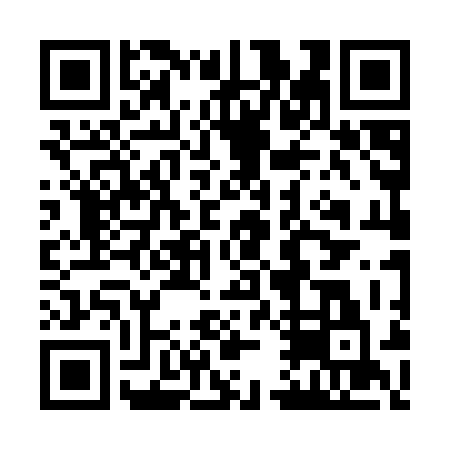 Prayer times for Sao Francisco da Serra, PortugalWed 1 May 2024 - Fri 31 May 2024High Latitude Method: Angle Based RulePrayer Calculation Method: Muslim World LeagueAsar Calculation Method: HanafiPrayer times provided by https://www.salahtimes.comDateDayFajrSunriseDhuhrAsrMaghribIsha1Wed4:586:381:326:258:269:592Thu4:576:371:326:258:2710:013Fri4:556:361:316:268:2810:024Sat4:546:341:316:268:2910:035Sun4:526:331:316:278:3010:056Mon4:516:321:316:278:3110:067Tue4:496:311:316:288:3210:078Wed4:486:301:316:288:3210:099Thu4:466:291:316:298:3310:1010Fri4:456:281:316:298:3410:1111Sat4:436:271:316:308:3510:1312Sun4:426:261:316:308:3610:1413Mon4:416:251:316:318:3710:1514Tue4:396:251:316:318:3810:1615Wed4:386:241:316:328:3910:1816Thu4:376:231:316:328:4010:1917Fri4:366:221:316:338:4010:2018Sat4:346:211:316:338:4110:2119Sun4:336:211:316:338:4210:2320Mon4:326:201:316:348:4310:2421Tue4:316:191:316:348:4410:2522Wed4:306:181:316:358:4510:2623Thu4:296:181:316:358:4510:2824Fri4:286:171:326:368:4610:2925Sat4:276:171:326:368:4710:3026Sun4:266:161:326:378:4810:3127Mon4:256:161:326:378:4910:3228Tue4:246:151:326:388:4910:3329Wed4:236:151:326:388:5010:3430Thu4:226:141:326:388:5110:3531Fri4:226:141:326:398:5110:36